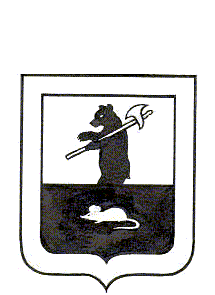 АДМИНИСТРАЦИЯ городского поселения МышкинПОСТАНОВЛЕНИЕг. М ы ш к и н 02.07. 2015                                                                                        №  150 Об утверждении Порядка предоставления информациио проведении капитального ремонта  многоквартирных домов	Во исполнение пункта 5 статьи 22 Федерального закона от 21.07.2007  N 185-ФЗ "О Фонде содействия реформированию жилищно-коммунального хозяйства", ПОСТАНОВЛЯЕТ:	1. Утвердить Порядок представления товариществами собственников жилья, жилищными, жилищно-строительными кооперативами или иными специализированными потребительскими кооперативами, управляющими организациями, региональными операторами информации о проведении капитального ремонта многоквартирных домов.	2. Контроль за исполнением постановления возложить на заместителя Главы Администрации городского поселения Мышкин Кошутину А.А.	3. Постановление вступает в силу с момента официального опубликования в газете «Волжские зори».Глава городскогопоселения Мышкин                                                                             Е.В. Петров                                                                                                                Приложение                                                                           к постановлению Администрации                                                                           городского поселения Мышкин                                                                           от    02.07.2015  N 150Порядокпредставления товариществами собственников жилья, жилищными, жилищно-строительными кооперативами или иными специализированными потребительскими, управляющими организациями, региональными операторами информации о проведении капитального ремонта многоквартирных домов	1. Настоящий Порядок определяет сроки предоставления информации (отчета) в Администрацию городского поселения Мышкин товариществами собственников жилья, жилищными, жилищно-строительными кооперативами или иными специализированными потребительскими кооперативами, управляющими организациями, региональными операторами информации о проведении капитального ремонта многоквартирных домов (далее - получатели средств), получившими финансовую поддержку от Фонда содействия реформированию жилищно–коммунального хозяйства (далее Фонд), на проведение капитального ремонта многоквартирных жилых домов городского поселения Мышкин.	2. Информация (отчет) о проведении капитального ремонта многоквартирных жилых домов должна содержать сведения:	- об объеме запланированных работ по проведению капитального ремонта многоквартирных жилых домов;	- об объеме фактически выполненных работ за отчетный период;	- о расходовании средств Фонда, областного бюджета и местного бюджета, а также средств собственников помещений в многоквартирных домах.	3. Получатели средств ежемесячно до 05 числа месяца, следующего за отчетным, представляют информацию о проведении капитального ремонта многоквартирных жилых домов городского поселения Мышкин в Администрацию  городского поселения Мышкин по форме согласно приложению к настоящему Порядку.                                                                                                                                                                               Приложение                                                                                                                                                                               к ПорядкуОтчет 
капитального ремонта многоквартирного дома ___________________ 201__ года__________________________________________________________________________________________________________________________________________________________________________________________________________________________(наименование товарищества собственников жилья, жилищного, жилищно-строительного кооператива или иного потребительского кооператива, управляющей организации, регионального оператора)п\ пАдрес многоквартирного домаВыполненные виды работ по капитальному ремонту МКДВыполненные виды работ по капитальному ремонту МКДВыполненные виды работ по капитальному ремонту МКДВыполненные виды работ по капитальному ремонту МКДВыполненные виды работ по капитальному ремонту МКДВыполненные виды работ по капитальному ремонту МКДВыполненные виды работ по капитальному ремонту МКДВыполненные виды работ по капитальному ремонту МКДВыполненные виды работ по капитальному ремонту МКДВыполненные виды работ по капитальному ремонту МКДВыполненные виды работ по капитальному ремонту МКДВыполненные виды работ по капитальному ремонту МКДВыполненные виды работ по капитальному ремонту МКДВыполненные виды работ по капитальному ремонту МКДВыполненные виды работ по капитальному ремонту МКДВыполненные виды работ по капитальному ремонту МКДВыполненные виды работ по капитальному ремонту МКДВыполненные виды работ по капитальному ремонту МКДВыполнено работ на сумму, всего, руб.Выполнено работ на сумму, всего, руб.Дата утверждения акта о приемке МКД в эксплуатациюДата утверждения акта о приемке МКД в эксплуатациюДата утверждения акта о приемке МКД в эксплуатациюДата утверждения общим собранием собственников акта о приемке МКД в эксплуатациюДата утверждения общим собранием собственников акта о приемке МКД в эксплуатациюп\ пАдрес многоквартирного домаРемонт внутридомовых инженерных систем, руб.Ремонт внутридомовых инженерных систем, руб.Ремонт внутридомовых инженерных систем, руб.Ремонт внутридомовых инженерных систем, руб.Ремонт внутридомовых инженерных систем, руб.Ремонт внутридомовых инженерных систем, руб.Ремонт крышиРемонт крышиРемонт или замена лифтового оборудованияРемонт или замена лифтового оборудованияРемонт или замена лифтового оборудованияРемонт подвальных помещенийРемонт подвальных помещенийРемонт подвальных помещенийРемонт подвальных помещенийУтепление и ремонт фасадовУтепление и ремонт фасадовУтепление и ремонт фасадовВыполнено работ на сумму, всего, руб.Выполнено работ на сумму, всего, руб.Дата утверждения акта о приемке МКД в эксплуатациюДата утверждения акта о приемке МКД в эксплуатациюДата утверждения акта о приемке МКД в эксплуатациюДата утверждения общим собранием собственников акта о приемке МКД в эксплуатациюДата утверждения общим собранием собственников акта о приемке МКД в эксплуатациюп\ пАдрес многоквартирного домавсего работ по инженерным системамв том числев том числев том числев том числев том числеРемонт крышиРемонт крышиРемонт или замена лифтового оборудованияРемонт или замена лифтового оборудованияРемонт или замена лифтового оборудованияРемонт подвальных помещенийРемонт подвальных помещенийРемонт подвальных помещенийРемонт подвальных помещенийУтепление и ремонт фасадовУтепление и ремонт фасадовУтепление и ремонт фасадовВыполнено работ на сумму, всего, руб.Выполнено работ на сумму, всего, руб.Дата утверждения акта о приемке МКД в эксплуатациюДата утверждения акта о приемке МКД в эксплуатациюДата утверждения акта о приемке МКД в эксплуатациюДата утверждения общим собранием собственников акта о приемке МКД в эксплуатациюДата утверждения общим собранием собственников акта о приемке МКД в эксплуатациюп\ пАдрес многоквартирного домавсего работ по инженерным системамремонт сетей электроснабженияремонт сетей теплоснабженияремонт сетей холодного водоснабженияремонт сетей горячего водоснабженияремонт систем водоотведенияРемонт крышиРемонт крышиРемонт или замена лифтового оборудованияРемонт или замена лифтового оборудованияРемонт или замена лифтового оборудованияРемонт подвальных помещенийРемонт подвальных помещенийРемонт подвальных помещенийРемонт подвальных помещенийУтепление и ремонт фасадовУтепление и ремонт фасадовУтепление и ремонт фасадовВыполнено работ на сумму, всего, руб.Выполнено работ на сумму, всего, руб.Дата утверждения акта о приемке МКД в эксплуатациюДата утверждения акта о приемке МКД в эксплуатациюДата утверждения акта о приемке МКД в эксплуатациюДата утверждения общим собранием собственников акта о приемке МКД в эксплуатациюДата утверждения общим собранием собственников акта о приемке МКД в эксплуатациюп\ пАдрес многоквартирного домавсего работ по инженерным системамремонт сетей электроснабженияремонт сетей теплоснабженияремонт сетей холодного водоснабженияремонт сетей горячего водоснабженияремонт систем водоотведениякв. мруб.ед.ед.руб .руб .кв. мкв. мруб .руб .кв. мруб .руб .1234567891011111212131314141516161718181919191ПланПланПланПланПланПланПланПланПланПланПланПланПланПланПланПланПланПланПланПланПланПланПланПланПлан11ФактФактФактФактФактФактФактФактФактФактФактФактФактФактФактФактФактФактФактФактФактФактФактФактФакт12ПланПланПланПланПланПланПланПланПланПланПланПланПланПланПланПланПланПланПланПланПланПланПланПланПлан22ФактФактФактФактФактФактФактФактФактФактФактФактФактФактФактФактФактФактФактФактФактФактФактФактФакт2